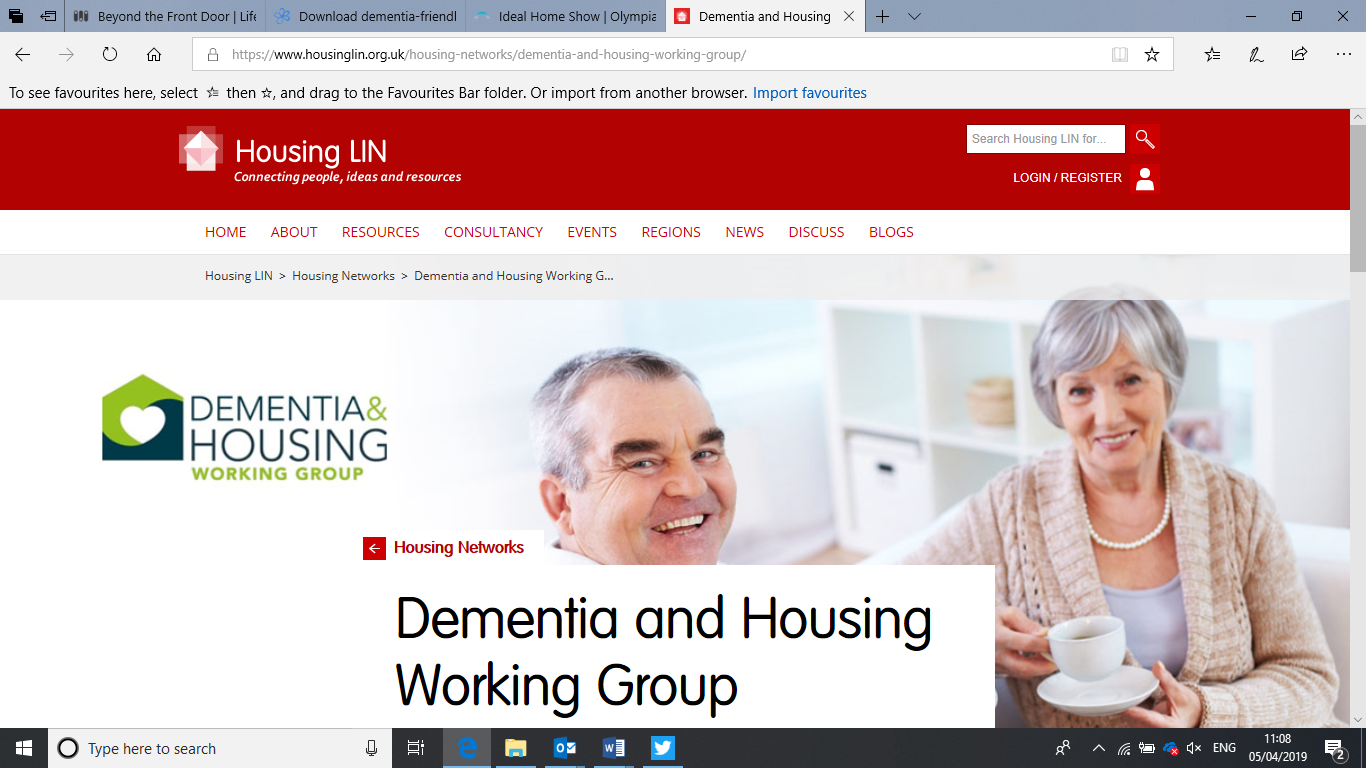 #HomeDesignDementia	@DementiaHousing Home Design: DementiaDesigning the homes of the future for people affected by dementia  Call for oral (spoken) presentationsThe Dementia and Housing Working Group (DHWG) is launching an exciting new event.When: 13th November 2019 Where: Winckworth Sherwood, Minerva House, 5 Montague Close, London SE1 9BB. The event will look at the impact of design in the home on a person’s mental and physical wellbeing. During the conference there will be up to ten, short presentations lasting no longer than 10 mins. The presentations should include design ideas and innovations of all aspects of the home.  The ideas and innovations should aim to support people and their families live a better, more fulfilling live. The DHWG is inviting interested parties to submit proposals for oral presentations by completing the form below and emailing it to: Vanessa.Pritchard-Wilkes@housing21.org.uk by 1 August 2019.  All abstract proposals will be voted on by the DHWG and will include people living with dementia. Successful entrants will be informed during September.  Please check your applications includes:Proposals only based on the themes below. It is essential to demonstrate the outcomes of the solutions put forward It is essential to demonstrate the views of people affected by dementia of your product. We highly recommend applicants support and include someone affected by dementia to present alongside you. If this is not possible, we require audio or video footage of someone living with dementia or carers, to support your presentation. Please note that we ask you to provide evidence of their consent. Please do not be put off by the inclusion of people affected by dementia. There are over 100 groups in the DEEP Network. The DEEP website contains all the information to contact groups and also guides about how to engage to seek people’s views https://www.dementiavoices.org.uk/deep-groups/ NameJob TitleCompanyEmailTelephone Website Name of your entryInnovation Describe your innovation (max 500 words)Person Centred Describe how you have involved people affected by dementia in the design of your product and the outcomes/benefits it brings. (max 250 words)Remember, it is essential to demonstrate the outcomes of the solutions put forward and the views of people affected by dementia of your product.Usability Describe its ease of use and describe the affordability of the product (max 200 words)Physical environment Highlight the main areas where this product is most useful BathroomKitchenBedroom Living room Outdoor spacesNon-room specific eg Lighting, Heating, please state ……Decoration Other, please state ………..Problem/task Highlight the areas this product is most helpful/problem it seeks to solveBathingToileting Cooking SleepingEntertaining Gardening Safety eg fire, gas, heating, flooding, please state ….Security Mobility Personal careCommunication Health/co-morbidities Other, please state ……..FutureDescribe how and where this product is/will be available to people and the sustainability of its use (max 200 words)